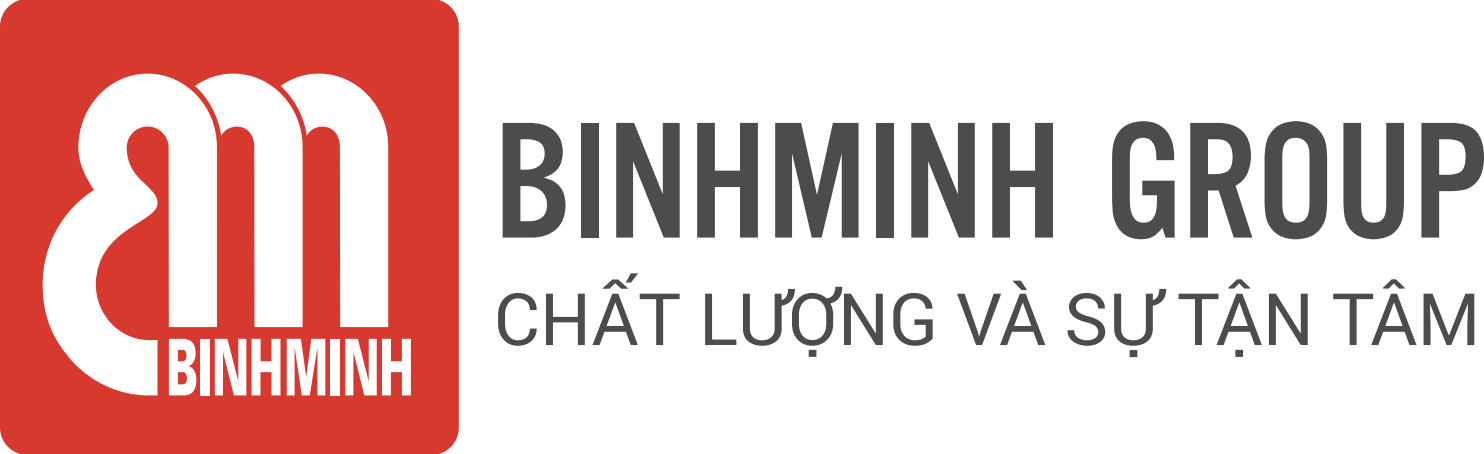 PHIẾU TỔNG HỢP NỘI DUNG BÀI HỌC LỚP 3, CHƯƠNG TRÌNH TIẾNG ANH TOÁN       Unit 2. Multiplication and division  (Phép nhân và phép chia)Lesson 6: Revision (Ôn tập chương 2)-------------------------------- Lesson objectives (Mục tiêu bài học) Review all the vocabularies and structures of Unit 2. (Ôn tập các từ vựng và cấu trúc của chương 2.Lesson content (Nội dung bài học)Vocabulary ( Từ Vựng).multiplication equation (phép tính nhân) : wing (cánh), leg (chân), product (tích), day (ngày), week (tuần)Division equation (phép tính chia) : get (nhận được), each (mỗi)-> each box (mỗi chiếc hộp), put (đặt, để), equally (đều nhau).Structures (Cấu trúc câu).• 4 times 2 equals 8. (4 nhân 2 bằng 8.).• 6 multiplied by 3 equals 18. (6 nhân 3 bằng 18.)= 6 times 3 equals 18. (6 nhân 3 bằng 18.)• 8 divided by 2 equals 4 (8 chia 2 bằng 4.)• 18 divided by 6 equals 3. (18 chia 6 bằng 3.)• How many strawberries are there on 4 plates? (Có bao nhiêu quả dâu tây trên 4 đĩa?)- There are 28 strawberries on 4 plates. (Có 28 quả dâu trên 4 đĩa.)Homelink (Dặn dò về nhà)Các con viết từ mới mỗi từ 2 dòngLuyện nói từ vựng và cấu trúcLuyện tập/ thực hành những bài tập còn lại con chưa hoàn thiện trên lớp trang 39, 40, 41.Trân trọng cảm ơn sự quan tâm, tạo điều kiện của các Thầy/Cô và Quí vị PHHS trong việc đồng hành cùng con vui học!